Supplementary data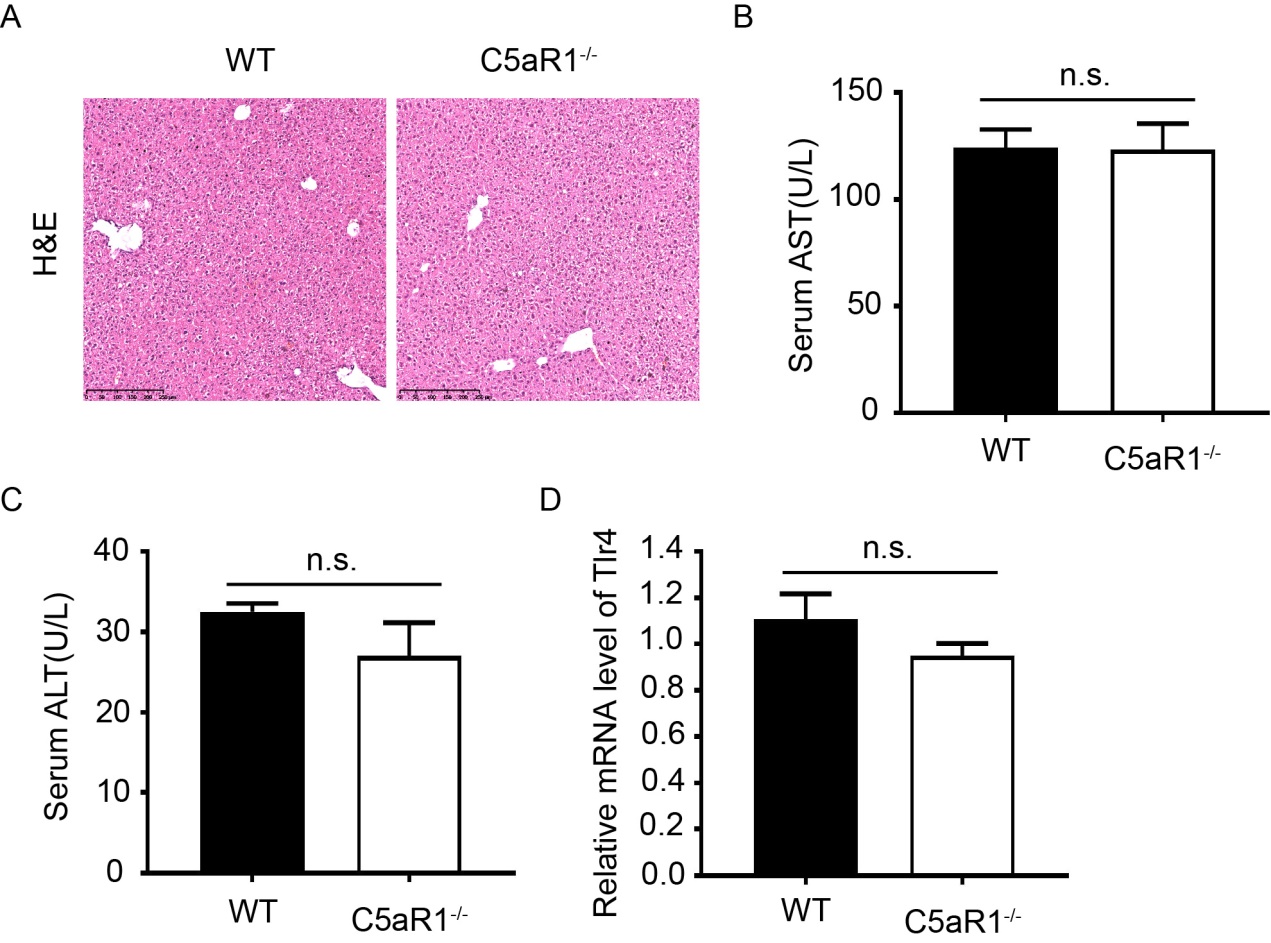 Supplementary Figure 1 C5aR1-/- and wild type mice fed with normal diet.A. H&E staining of liver tissue sections.  B. Serum level of AST.  C. Serum level of ALT.  D. The mRNA level of Tlr4.Supplementary Table 1 Primers used in this studyGene Forward primerReverse primerIL-6TGATGCACTTGCAGAAAACAACCAGAGGAAATTTTCAATAGGCTnfCCACCACGCTCTTCTGTCTACAGGGTCTGGGCCATAGAACTIL-1TGTGAAATGCCACCTTTTGAGGTCAAAGGTTTGGAAGCAGF4/80TCAAGGCCATTGCCCAGATTCATCCCGTACCTGACGGTTGSmaCTACTGCCGAGCGTGAGATTCGTTCTGGAGGGGCAATGATCol1a1GCACGTCTGGTTTGGAGAGATCCAAGGGAGCCACATCGATTgf1AGTGGCTGAACCAAGGAGACCTGTGTGTCCAGGCTCCAAAFasnGCCGTGTCCTTCTACCACAAGGATCGGAGCATCTCTGGTGAccTGAGGAGGACCGCATTTATCGAAGCTTCCTTTGTGACCAGSrebf1CGGGACAGCTTAGCCTCTACTCCATTGCTGGTACCGTGAGiNOSCGTTCCTGGAGGTGCTTGAATGGAAGCCACTGACACTTCGMCP1CACTCCCGTCCTTACATGGCGAGCTCCAAGGGTGACAGTGMRC2GTGGGACGGTTCTGTCCATTGCCTCCTTTGGGGTTGAAGTCD163GAAGCGACGACAGATTCAGCTGTGCCTCTGAATGACCCCTTlr4TTGCTGGGGCTCATTCACTCAGACTCGGCACTTAGCACTGNlrp3 CTTCTGCACCCGGACTGTAATAGCAGTGAAGAGCAGTGCGGAPDHCCCACTAACATCAAATGGGGCCTTCCACAATGCCAAAGTT